OPIS PRZEDMIOTU ZAMÓWIENIA Przedmiotem zamówienia jest wykonanie dokumentacji projektowo-kosztorysowej rozbudowie budynku Zespołu Szkół nr 31 Specjalnych o pomieszczenia sanitarne i pomieszczenia do zajęć specjalistycznych wraz z infrastrukturą techniczną na terenie działek o nr ewid. 116/1 i 117/4 (wraz z uzyskaniem w imieniu Zamawiającego wszelkich wymaganych decyzji, zaświadczeń, opinii i uzgodnień, na podstawie których możliwe będzie wykonywanie robót budowlanych) dalej w treści opisu: dokumentacja. Dokumentacja jak wyżej powinna być: - opracowana z zastosowaniem odnawialnych źródeł energii oraz nowoczesnych technologii, właściwym doborem materiałów i wyposażenia, zapewniającym użytkownikom komfort i bezpieczeństwo pod względem zdrowotnym, uwzględniającym koszt wykonania i eksploatacji przedmiotu inwestycji (np. ogrzewanie i wentylacja z odzyskiem ciepła, klimatyzacja dla pomieszczeń tego wymagających, oświetlenie, zużycie wody). 1. Przedmiot ww. zamówienia obejmuje wykonanie: 1) uzyskanie mapy do celów projektowych (matrycy), 2) inwentaryzacji architektoniczno-budowlanej budynku szkoły (w tym szczególnie ochrony p.poż., ponadto weryfikującej również istniejący stan zabezpieczenia p.poż. w postaci instalacji hydrantowej, instalacji sygnalizacji pożaru wraz z oświetleniem awaryjnym i ewakuacyjnym w budynkach szkolnych oraz system oddymiania klatek schodowych) w zakresie potrzebnym do wykonania przedmiotowego zadania (wersja papierowa: 4 egz., na nośniku elektronicznym: 2 egz., do odczytu z rozszerzeniem. PDF oraz do edycji – pliki rysunków w formacie dxf),3) dokumentacji geologiczno-inżynierskiej (wersja papierowa: 3 egz., na nośniku elektronicznym: 1 egz., do odczytu – z rozszerzeniem PDF, do edycji – pliki rysunków w formacie dxf), 4) projektu zagospodarowania terenu oraz projektu architektoniczno-budowlanego wraz z kompletem opinii, uzgodnień i sprawdzeń rozwiązań projektowych w zakresie wynikającym z przepisów, wymaganych do złożenia wniosku o wydanie pozwolenia na budowę i jego uzyskania przez Zamawiającego (wersja papierowa: 4 egz., na nośniku elektronicznym: 1 egz. z tym, że do odczytu z rozszerzeniem .PDF; oraz do edycji - pliki rysunków w formacie dxf), 5) projektu technicznego, będącego uszczegółowieniem projektu budowlanego, w zakresie umożliwiającym realizację inwestycji, w tym plansza zbiorcza wszystkich instalacji w celu uniknięcia kolizji międzybranżowych, obejmującego m.in.: projekty techniczne konstrukcji i detali obiektu, projekty techniczne instalacji sanitarnych (wod.-kan., c.o., c.w.u., węzła c.o.), wentylacji i klimatyzacji, elektrycznych, teletechnicznych (niskoprądowej), projekty sieci i przyłączy: wod.-kan., c.o., elektroenergetycznych, teletechnicznych, itp., projekty drogowe zjazdu i dróg, projekty małej architektury i zieleni), uzgodnionego m.in. z: KPEC - projekt techniczny instalacji wewnętrznych centralnego ogrzewania, ciepła technologicznego i ciepłej wody użytkowej, węzła cieplnego i Aparatury Kontrolno-Pomiarowej i Automatyki (AKPiA); Spółką Miejskie Wodociągi i Kanalizacja w Bydgoszczy (MWiK) – projekt wewnętrznych i zewnętrznych instalacji: wodociągowej, kanalizacji sanitarnej i deszczowej, Spółką ENEA – w zakresie zgodności z warunkami (w przypadku zmiany mocy przyłączeniowej związanej budową budynku lub usunięcia kolizji), Wydziałem Informatyki UMB – projekt instalacji teletechnicznej, monitoringu, przyłącza teletechniczne (wersja papierowa: 3 egz., na nośniku elektronicznym: 1 egz. z tym, że do odczytu z rozszerzeniem PDF; do edycji pliki rysunków w formacie .dxf), 6) wielobranżowego projektu wykonawczego /w rozumieniu § 5 rozporządzenia Ministra Rozwoju i Technologii z dnia 20 grudnia 2021 r. w sprawie szczegółowego zakresu i formy dokumentacji projektowej, specyfikacji technicznych wykonania i odbioru robót budowlanych oraz programu funkcjonalno-użytkowego/, (wersja papierowa: 2 egz., na nośniku elektronicznym: 1 egz. z tym, że do odczytu z rozszerzeniem PDF; do edycji pliki rysunków w formacie .dxf), 7) przedmiarów robót budowlanych i kosztorysów inwestorskich poszczególnych branż (wersja papierowa: 2 egz., na nośniku elektronicznym: 1 egz. z tym, że do odczytu – z rozszerzeniem .PDF oraz .ath), 8) specyfikacji technicznych wykonania i odbioru robót budowlanych ze szczegółowym opisem projektowanych materiałów budowlanych dla poszczególnych branż wraz z podaniem kryteriów równoważności zastosowanych wyrobów budowlanych (STWOiR) (wersja papierowa: 2 egz., na nośniku elektronicznym: 1 egz.), 9) wykonanie innych opracowań, których konieczność wykonania ujawni się w fazie projektowania, niezbędnych do prawidłowego wykonania dokumentacji projektowo - kosztorysowej, oraz do prawidłowego w oparciu o ww. dokumentację wykonania robót budowlanych, np. projekty dotyczące usunięcia kolizji uzbrojenia podziemnego, niezbędnych wycinek drzew i krzewów uzgodnionych z Wydziałem Zieleni i Gospodarki Komunalnej UMB (wersja papierowa: 3 egz., na nośniku elektronicznym: 2 egz.), 10) projektu ewentualnych nasadzeń zastępczych (wersja papierowa – 3 egz., na nośniku elektronicznym: 1 egz.), 11) inwentaryzacji ornitologicznych i chiropterologicznych, (wersja papierowa: 3 egz., na nośniku elektronicznym: 1 egz.), 12) projektowanej charakterystyki energetycznej (wersja papierowa – 2 egz., na nośniku elektronicznym: 1 egz.), 13) wizualizacji – 2 ujęcia zewnętrzne, 3 ujęcia wewnętrzne dla budynku (wersja papierowa – 3 egz., wersja elektroniczna: 1 egz. z tym, że z rozszerzeniem jpg o rozdzielczości minimum 1700 x 1000 pikseli), 14) przygotowanie dokumentów, uzgodnień i wniosków niezbędnych do uzyskania stosownych decyzji administracyjnych, w tym m.in. a) decyzji o środowiskowych uwarunkowaniach zgody na realizację przedmiotowego przedsięwzięcia inwestycyjnego, b) wszelkich niezbędnych dokumentów potwierdzających zapewnienie dostaw mediów (woda, ciepło, prąd) oraz odbioru ścieków i odpadów, a także uzgodnień, opinii i pozwoleń, przyłączy, uzgodnień ZUDP), c) warunków technicznych oraz uzgodnień z zarządcą drogi, dla zjazdów z drogi publicznej (wersje papierowe – 2 egz. na nośniku elektronicznym: 1 egz.), 15) projektu instrukcji eksploatacji obiektu, w tym m.in. projektu instrukcji bezpieczeństwa pożarowego i scenariusza pożarowego (wersja papierowa: 4 egz., na nośniku elektronicznym: 1 egz., do odczytu – z rozszerzeniem .PDF), 16) karty informacyjnej przedsięwzięcia (KIP) oraz innych dokumentów niż KIP niezbędnych 
do uzyskania przez Zamawiającego stosownych decyzji administracyjnych w tym decyzji 
o środowiskowych uwarunkowaniach zgody na realizację przedsięwzięcia zgodnie z art. 3 ust. 1 pkt. 5 i art. 63 ust. 1 ustawy z dnia 3 października 2008r. o udostępnianiu informacji o środowisku 
i jego ochronie, udziale społeczeństwa w ochronie środowiska oraz ocenach oddziaływania 
na środowisko (wersja papierowa: 3 egz., na nośniku elektronicznym: 2 egz. z tym, że do odczytu z rozszerzeniem .PDF oraz do edycji).2. Przedmiot zamówienia powinien być: 1) zgodny z obowiązującymi przepisami regulującymi przedmiotową problematykę, w tym m.in. z przepisami wynikającymi z: - ustawy z dnia 7 lipca 1994r. Prawo budowlane, - rozporządzenia Ministra Infrastruktury z dnia 12 kwietnia 2002 r. w sprawie warunków technicznych, jakim powinny odpowiadać budynki i ich usytuowanie, - ustawy z dnia 11 września 2019 r. Prawo zamówień publicznych, - rozporządzenia Ministra Rozwoju i Technologii z dnia 20 grudnia 2021r. w sprawie szczegółowego zakresu i formy dokumentacji projektowej, specyfikacji technicznych wykonania i odbioru robót budowlanych oraz programu funkcjonalno-użytkowego, - ustawy z dnia 19 lipca 2019r. o zapewnianiu dostępności osobom ze szczególnymi potrzebami, - rozporządzenia Ministra Rozwoju i Technologii z dnia 20 grudnia 2021 r. w sprawie określenia metod i podstaw sporządzania kosztorysu inwestorskiego, obliczania planowanych kosztów prac projektowych oraz planowanych kosztów robót budowlanych określonych w programie funkcjonalno-użytkowym (Dz.U.2021.2458), - zgodnie z ustaleniami w pozyskanej przez Zamawiającego decyzji o lokalizacji inwestycji celu publicznego wydanej przez Prezydenta Miasta Bydgoszczy, 2) zaakceptowany przez Zamawiającego (WIM) i przedstawiciela jednostki zarządzającej obiektem (Dyrektor ZS nr 31 Specjalnych w Bydgoszczy) na etapie opracowywania projektu zagospodarowania terenu, projektu architektoniczno-budowlanego, projektu technicznego i wykonawczego tj. w zakresie zaproponowanych rozwiązań projektowych, 3) uzgodniony z Państwowym Powiatowym Inspektorem Sanitarnym w Bydgoszczy w zakresie projektu budowlanego, 4) uzgodniony pod względem ochrony przeciwpożarowej, 5) zaopatrzony w oświadczenie o: - sporządzeniu dokumentacji projektowej, zgodnie z obowiązującymi przepisami oraz zasadami wiedzy technicznej, obowiązującymi na dzień przekazania dokumentacji, - kompletności dostarczonych prac projektowych z punktu widzenia celu jakiemu mają służyć, - możliwości zastosowania materiałów i urządzeń innych niż wskazane w dokumentacji projektowej pod warunkiem zachowania parametrów technicznych i jakościowych nie gorszych niż wskazane w tej dokumentacji. 3. Informacje dla wykonawców dotyczące sposobu i formy przygotowania dokumentacji: tworzenie plików PDF:dokumenty tekstowe: składające się z większej liczby stron (np. opisy do projektów, specyfikacje techniczne) powinny być przygotowane (zapisywane) w formie pojedynczych plików PDF, tzn. cały dokument to jeden plik PDF,niedopuszczalne jest przygotowanie plików PDF (według formuły 1 do 1) czyli utworzenie takiej ilości plików PDF z ilu stron składa się dokument tekstowy (np. strona tytułowa – 1 plik PDF, 
spis treści – 1 plik PDF), przygotowując pliki pdf należy pamiętać o maksymalnym dopuszczalnym rozmiarze każdego pojedynczego pliku, tj. 50 MB,opisywanie plików PDF i katalogów:wszystkie pliki PDF powinny być prawidłowo opisane zgodnie z wytycznymi w punktach poniżej, 
tj. w sposób umożliwiający ewentualne ich łączenie w celu zmniejszenia ich ilości, pliki PDF należy nazwać stosując ujednolicony skrótowy format nazwy 
tj. numer_porządkowy.rodzaj_projektu.rodzaj_dokumentu/rysunku.numer_rysunku – nazwa dokumentu np. 001.PB.PZT – Projekt zagospodarowania terenu, wszystkie pliki PDF należy zestawić w jednym pliku pn. „Zestawienie dokumentacji”, 
przykładowe zestawienie dokumentacji: w przypadku załączników w postaci (np. rzutów, map, rysunków) nazwa tworzonego pliku PDF powinna odpowiadać nazwie oraz numerowi opisywanego załącznika, rysunku,nazwa katalogu powinna wskazywać jednoznacznie na zakres tematyczny zawartych w nim plików PDF – jeżeli nie ma takiej potrzeby nie należy tworzyć podkatalogów,tworzone pliki PDF oraz katalogi nie powinny zawierać w swych nazwach polskich liter 
oraz  znaków specjalnych np. ąężźć,nazwy plików, katalogów i podkatalogów – powinny być zapisywane jako nazwy skrócone 
(np. br. sanit., br. elektr. - należy unikać rozbudowanych nazw, które utrudniają skopiowanie dokumentacji z płyty),nazwy katalogów i plików nie powinny zawierać w nazwie lokalizacji (płyta zawiera dokumentację dot. konkretnej inwestycji – nie ma więc potrzeby przywoływania jej nazwy w tworzonych katalogach czy plikach),uzgodnienia, oświadczenia projektantów, zaświadczenia oraz decyzje o stwierdzeniu przygotowania zawodowego należy zamieszczać w osobnym katalogu (z uwagi na zawarte w nich dane osobowe).tworzenie plików edytowalnych - edytor tekstów (np. .doc,.docx), arkuszy kalkulacyjnych 
(np. .xls, xlsx) oraz rysunków typu CAD (np. .dwg, .dxf) należy zapisywać w formacie nie starszym niż 2017).Formy elektroniczna i papierowa sporządzonej dokumentacji muszą być jednakowe. Brak tej zgodności może być podstawą nieodebrania przez Zamawiającego etapu wykonania Zamówienia. Wykonawca dostarczy opracowanie w formie elektronicznej nie zabezpieczonej hasłami, na nośniku elektronicznym / płycie CD. 4. Dane wyjściowe do opracowania dokumentacji projektowej ww. inwestycji: Zespół Szkół nr 31 Specjalnych znajduje się na działkach budowlanych nr 116/1, 117/4 obr. 486 przy ul. Fordońskiej 17 w Bydgoszczy. Na budynki szkoły składają się 3 budynki parterowe zlokalizowane w układzie prostopadłym. Przedmiotem inwestycji jest rozbudowa budynku wschodniego, z dachem dwuspadowym, o pomieszczenia sanitarne oraz pomieszczenia do zajęć specjalistycznych z niezbędną infrastrukturą techniczną, wraz z dostosowaniem całego budynku do obowiązujących przepisów technicznych, higieniczno-sanitarnych oraz ppoż. 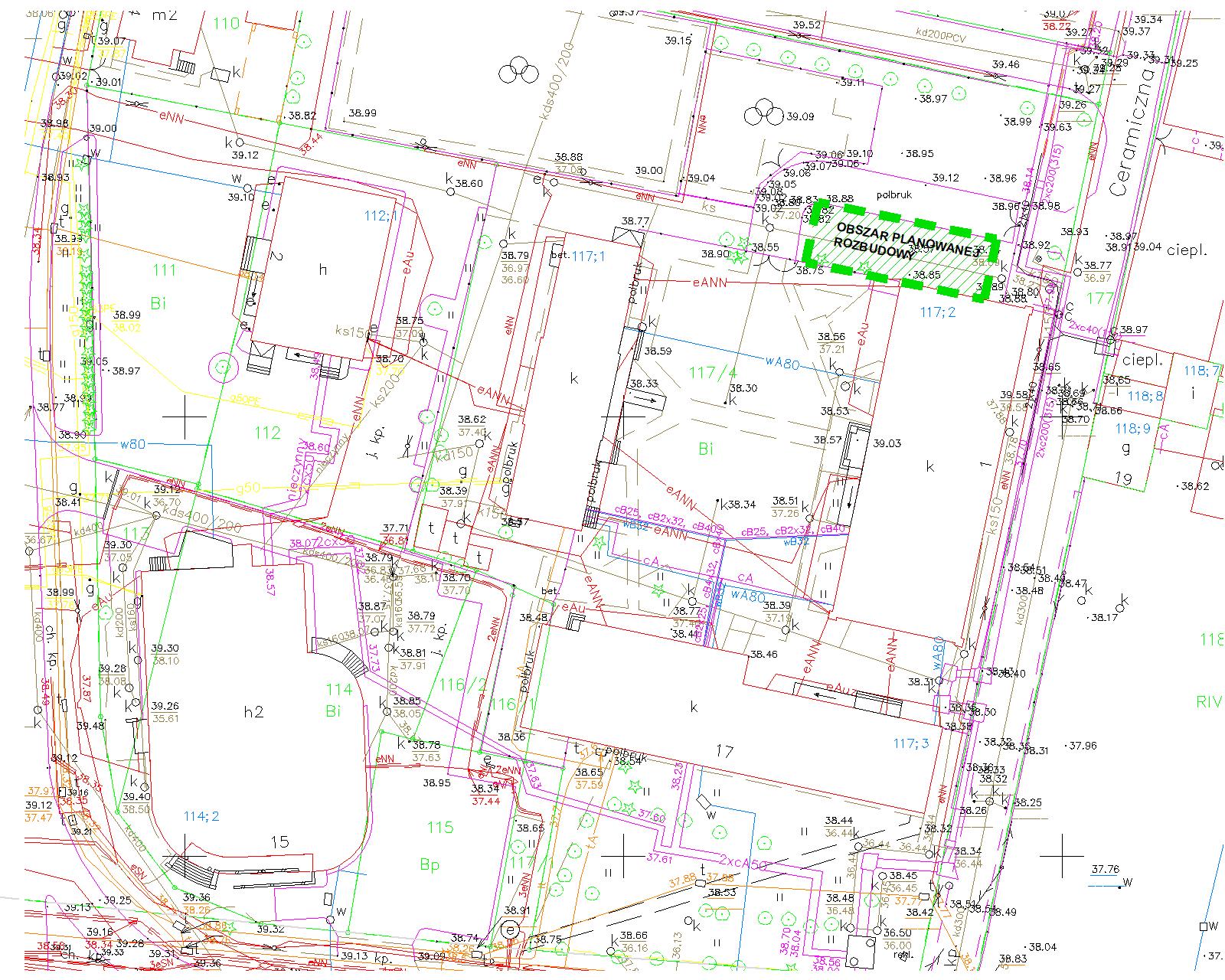 Wytyczne ogólnobudowlane:lokalizacja planowanej rozbudowy na terenie Zespołu Szkół nr 31 Specjalnych na działkach o nr ew. 116/1, 117/4 obr. 486 przy ul. Fordońskiej 17 w Bydgoszczy, istniejący jednokondygnacyjny budynek oświatowy ZS31 należy rozbudować w technologii tradycyjnej o pomieszczenia sanitarne oraz pomieszczenia do zajęć specjalistycznych, dla terenu objętego inwestycją nie opracowywano miejscowego planu zagospodarowania przestrzennego – obowiązuje decyzja o ustaleniu lokalizacji celu publicznego nr 20/2024 WAB.I.6733.2.2024.MO z dnia 5.04.2024 r., projektowane pomieszczenia sanitarne należy dostosować do obsługi 60 osób (30 chłopców, 30 dziewcząt) przebywających w budynku (w tym osób niepełnosprawnych), projektowaną toaletę dla osób niepełnosprawnych należy wyposażyć w natrysk bezbrodzikowy walk-in oraz montowaną na ścianie leżankę do przewijania osób ze szczególnymi potrzebami oraz w system alarmowy – przywołujący pomoc, na pozostałej dostępnej przestrzeni należy zaprojektować kilka pomieszczeń do zajęć specjalistycznych, w tym 2 gabinety logopedyczne o powierzchni ok 15 m2 (wyposażone w biurko, 2 krzesła, szafę, umywalkę, worek sako, lustro) oraz większe sale do zajęć grupowych (pow. ponad 20 m2), wyposażone w biurka, krzesła, szafy, umywalki, worki sako; liczba pomieszczeń uzależniona od maksymalnej powierzchni możliwej do zabudowy, rozbudowę budynku należy zlokalizować przy północnej ścianie budynku, wykorzystując istniejący otwór okienny na wstawienie drzwi łączących część istniejącą z projektowaną, projektowana stolarka okienna z otwarciem rozwierno-uchylnym, w zakresie instalacji technicznych wymagana konieczność usunięcia kolizji części projektowanej budynku z istniejącą infrastrukturą techniczną. Instalacje sanitarne: wykonanie wewnętrznej instalacji c.o. wykonanie wewnętrznej instalacji wody zimnej, ciepłej wody, cyrkulacji, przeliczenie zapotrzebowania zasilania obiektu w zimną wodę z rozdziałem na cele socjalno-bytowe i p.poż.,wykonanie wewnętrznej instalacji kanalizacji sanitarnej z odpowietrzeniem pionów ponad dach,wykonanie odwodnienia dachu wraz z odprowadzeniem wody do kanalizacji deszczowej,wykonanie instalacji grawitacyjnej, wykonanie instalacji wentylacyjnej mechanicznej w pomieszczeniach higieniczno-sanitarnych, wykonanie instalacji klimatyzacji, montaż perlatorów na wylewkach baterii zmniejszających zużycie wody.Instalacje elektryczne:  zastosowanie energooszczędnych rozwiązań (w zakresie oświetlenia – oprawy LED),zaprojektowanie obwodów: oświetlenia, gniazd wtyczkowych, rozdzielnic elektrycznych wraz z WLZ, konieczność wykonania bilansu mocy dla budynku, projektowane instalacje należy projektować w odniesieniu do instalacji wewnętrznych i zewnętrznych istniejących w budynku, budynek wyposażyć w monitoring oraz Internet przewodowy (należy rozszerzyć istniejącą już w budynku infrastrukturę teletechniczną), wszystkie instalacje elektryczne projektować w wykonaniu podtynkowym. W przypadku niemożności dostosowania obiektu do warunków technicznych i przepisów sanitarnych – uzyskanie stosownych odstępstw, w tym architektoniczno-budowlanych, sanitarnych, bhp, pożarowych; trasy wszystkich sieci, zewnętrznych instalacji oraz przyłączy należy uzgodnić z Zespołem Uzgadniania Dokumentacji Projektowej w Bydgoszczy (ZUDP MPG).5. Załączniki: Decyzja o ustalenie lokalizacji inwestycji celu publicznego nr 20/2024 WAB.I.6733.2.2024.MO z dnia 5.04.2024 r. (zał. nr 3),Mapa zasadnicza (zał. nr 2), Dokumentacja fotograficzna (zał. nr 4), Rysunki do projektu termomodernizacji budynku z sierpnia 2016 r. (zał. nr 10).LP.NAZWANAZWANAZWAPROJEKT ZAGOSPODAROWANIA TERENUPROJEKT ZAGOSPODAROWANIA TERENUPROJEKT ZAGOSPODAROWANIA TERENU001PZT OTPROJEKT ZAGOSPODAROWANIA TERENU OPIS002PZTI1INWENTARYZACJA ZAGOSPODAROWANIA TERENU…………PROJEKT ARCHITEKTONICZNO - BUDOWLANYPROJEKT ARCHITEKTONICZNO - BUDOWLANYPROJEKT ARCHITEKTONICZNO - BUDOWLANY024PAB OTOPIS025PABR1RZUT 1…………PROJEKT TECHNICZNYPROJEKT TECHNICZNYPROJEKT TECHNICZNY038PT OTOPIS039PTD3PRZEKROJE 4-4, 5-5, 6-6…………PROJEKT WYKONAWCZYPROJEKT WYKONAWCZYPROJEKT WYKONAWCZY065PWD3PRZEKROJE 4-4, 5-5, 6-6082PWMA10NAWIERZCHNIE MINERALNE ALEI…………SPECYFIKACJE TECHNICZNE WYKONANIA I ODBIORU ROBÓT BUDOWLANYCHSPECYFIKACJE TECHNICZNE WYKONANIA I ODBIORU ROBÓT BUDOWLANYCHSPECYFIKACJE TECHNICZNE WYKONANIA I ODBIORU ROBÓT BUDOWLANYCH116STWIORSTWIORZAGOSPODAROWANIE TERENU117STWIORSTWIORELEKTRYCZNA…………